                     Dog License  Dog License Information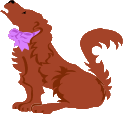 As required by MGL Chapter 140 (and all appropriate sections) and the by-laws of the Town of Shelburne (which are not intended to limit any powers set forth under Massachusetts General Laws) as an addition thereto:Dog owners whose pets are not licensed by April 1st of each year are subject to a $5.00 fine on the first day of April and an additional $5.00 per month fine for each month thereafter.

Owners whose dogs are still not licensed by May 1st will receive a $25 violation for keeping an unlicensed dog per the Town By-laws of Shelburne in addition to registration and late fees.

According to Shelburne's General Bylaws most recently amended on May 1st 2012, the licensing fee is set as follows:1 year license - $4.00 for every neutered male or spayed female dog1 year license - $7.00 for every non-neutered male or non-spayed female dog2 year license - $7.00 for every neutered male or spayed female dog2 year license - $14.00 for every non-neutered male or non-spayed female dog3 year license - $10.00 for every neutered male of spayed female dog.3 year license - $20.00 for every non-neutered male of non-spayed female dogProof of current rabies and proof of neutering or spaying are required.

Dog Kennels - Residents that have 4 or more dogs must license them as a kennel by January 15 each year. Kennel Fees are as follows:4 Kennel Tags - $10.0010 Kennel Tags - $25.0025 Kennel Tags - $50.00(See Town of Shelburne by-laws for more details regarding all dog license fees, fines , requirements, and restrictions)NO FEES SHALL BE CHARGED FOR SERVICE DOGS. (See by-laws of the Town of Shelburne for further clarification)NO LICENSE FEES SHALL BE REFUNDED FOR ANY REASON. (See Town of the Town of Shelburne for further clarification)
General Laws of the Commonwealth of Massachusetts requires: that all dogs, six (6) months of age or older, be licensed by March 31st - MGL Chapter 140 Section 137.
